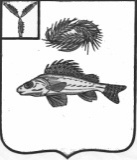 АДМИНИСТРАЦИЯ МИУССКОГО МУНИЦИПАЛЬНОГО ОБРАЗОВАНИЯ
ЕРШОВСКОГО МУНИЦИПАЛЬНОГО РАЙОНА САРАТОВСКОЙ ОБЛАСТИПОСТАНОВЛЕНИЕ  от 03.12.2020 г.                                            № 47«Об утверждении муниципальной программы «Ремонт и содержание дорог общего пользования местного значения и сооружений Миусскогомуниципального образования Ершовского района Саратовской области на 2021-2023 годы»На основании Федерального закона от 6 октября 2003 года № 131-ФЗ «Об общих принципах организации местного самоуправления в Российской Федерации» и в целях повышение уровня внешнего благоустройства и санитарного содержания населенных пунктов Миусского МО, администрация Миусского муниципального образования Ершовского района Саратовской области  ПОСТАНОВЛЯЕТ:1. Утвердить муниципальную программу «Ремонт и содержание дорог общего пользования местного значения и сооружений Миусского муниципального образования Ершовского района Саратовской области на 2021-2023 годы» согласно приложению.2. Обнародовать настоящее постановление и разместить на официальном сайте администрации  Миусского муниципального образования Ершовского района Саратовской области в сети Интернет. 3.  Контроль за исполнением настоящего постановления оставляю за собой.Глава Миусскогомуниципального образования			                                         А.А. Кузьминов                                                                      Приложение  к постановлению                                                                                                                администрации Миусского                                                                      муниципального образования                                                                      от 03.12.2020 г. № 47МУНИЦИПАЛЬНАЯ ПРОГРАММА«Ремонт и содержание дорог общего пользования местного значения 
и сооружений Миусского муниципального образования Ершовского района Саратовской области на 2021-2023 годы                                       Паспорт муниципальной целевой программыСодержание проблемы и обоснование необходимости решения ее программными методами.1.1. Анализ существующего положения автомобильных дорог общего пользования местного значения Миусского муниципального образования.Разработка настоящей Программы вызвана необходимостью повышения технического уровня транспортной инфраструктуры Миусского муниципального образования, необходимого для стабильного социально-экономическое развитие поселения.Автомобильные дороги – это объект транспортной инфраструктуры, предназначенный для движения транспортных средств и включающий в себя земельные участки в границах полосы отвода автомобильной дороги и расположенные на них или под ними конструктивные элементы (дорожное полотно, дорожное покрытие) и дорожные сооружения.Протяженность дорог общего пользования местного значения Миусского муниципального образования составляет 19,2 км. В том числе с асфальтовым покрытием – частично . Быстрый рост численности автопарка за последние годы привел к увеличению плотности транспортных потоков, росту интенсивности движения, что приводит 
к увеличению нагрузок на покрытие автомобильных дорог. Для снижения риска происшествий необходимо поддержание состояния дорожного полотна в надлежащем состоянии. Благодаря этому дорожное движение станет более безопасным, а последствия происшествий менее тяжкими. Эксплуатационное состояние дорог должно отвечать требованиям ГОСТ, для этого необходимо постоянно проводить работы по их содержанию и ремонту.Ремонт автомобильных дорог - это работы по восстановлению износа дорожного покрытия, улучшению его ровности и повышению сцепных качеств дорожной одежды.Содержание дорог включает в себя работы по механизированной уборке, обеспечению проезда (расчистке дорог от снежных заносов) и иные мероприятия 
по поддержанию дорог в чистоте и порядке. Одним из важнейших экономических условий правильной организации эксплуатации дорог является создание рациональной системы планирования ассигнований на дорожные работы.Укоренившиеся тенденции и характер проблемы требуют выработки 
и реализации целевых программ, разрабатываемых органами местного самоуправления при наиболее полном учете интересов граждан.1.2. Обоснование целесообразности разработки муниципальной программы.Настоящая муниципальная программа «Ремонт и содержание дорог общего пользования местного значения и сооружений Миусского  муниципального образования Ершовского района Саратовской области на 2021-2023 годы» (далее – Программа) разработана в целях улучшения качества автомобильных дорог и повышения комфортности движения автотранспортных средств, сокращение количества лиц, пострадавших в результате дорожно-транспортных происшествий, происходящих по техническим причинам, а также снижения рисков возникновения дорожно-транспортных происшествий происходящих по техническим причинам, снижение рисков возникновения тяжких последствий от дорожно-транспортных происшествий, сохранность и улучшение технического состояния автомобильных дорог.Увеличение числа автотранспортных средств, а также увеличение движения большегрузного транспорта, создает увеличенную нагрузку на дорожное полотно, 
что негативно отражается на состоянии дорожного покрытия. К решению проблемы улучшения качества автомобильных дорог необходим комплексный подход, 
так, как без комплексной системы содержания и ремонта автодорог невозможно добиться каких-либо значимых результатов.Проблема качества автомобильных дорог является одной из приоритетных направлений политики государства, требующей систематического внимания 
и эффективного решения. Разработка и реализация программы позволит улучшить безопасность дорожного движения путем улучшения качества дорожного полотна.II. Основные цели и задачи программы, сроки и этапы ее реализацииЦелями Программы являются: повышение комфортности движения автотранспортных средств, сокращение количества лиц пострадавших в результате дорожно-транспортных происшествий.Задачами Программы являются: приведение автомобильных дорог 
в соответствие с требованиями технических регламентов, улучшение качества автодорожного покрытия, сохранность автомобильных дорог.1 этап – 2021 год;2 этап – 2022 год;3 этап – 2023 годIII. Система (перечень) программных мероприятийНастоящей Программой для достижения поставленных задач на территории Миусского муниципального образования определено следующее:Ремонт асфальтобетонного покрытия дорог.Проведение работ по содержанию дорожного полотна.Система (перечень) программных мероприятий представлена в приложении №2. IV. Ресурсное обеспечение программыФинансирование мероприятий Программы осуществляется за счет средств бюджета Миусского  муниципального образования, объемы финансирования являются прогнозными и подлежат ежегодной корректировке.Общий объем финансирования (прогнозно) рублей, в том числе по годам и источникам финансирования:V. Организация управления реализацией программы и контроль за ходом ее выполненияАдминистрация осуществляет координацию деятельности исполнителей мероприятий программы, контроль за сроками выполнения мероприятий программы, предоставляет сводную бюджетную заявку на финансирование мероприятий Программы на очередной финансовый год.Исполнителем мероприятий Программы являются подрядные организации, заключившие контракты по итогам конкурсных процедур с администрацией Миусского муниципального образованияАдминистрация  Миусского муниципального образования осуществляет подготовку отчета об исполнении Программы (приложение № 1). Отчеты предоставляются ежемесячно не позднее 10 числа месяца, следующего за отчетным в управление экономики и в комитет финансов Ершовского муниципального района.Ежегодно муниципальные заказчики подготавливают и до 1 февраля каждого года предоставляют в управление экономики и комитет финансов администрации Ершовского муниципального района информацию о ходе реализации программы за прошедший год, согласно приложению № 3, а также предложения о внесении в них изменений, продлении сроков действия, завершения или прекращения.Контроль за реализацией Программы осуществляется в порядке, установленном законодательством РФ и нормативно-правовыми актами органов местного самоуправления Миусского муниципального образования.VI. Оценка эффективности социально-экономических последствий реализации программы.В ходе реализации Программы, оценкой ее эффективности является достижение конечных результатов:1. Приведение автомобильных дорог в нормативное состояние, обеспечивающее безопасность движения по ним (площадь отремонтированных дорог). «Система показателей и индикаторов эффективности реализации программы» представлена в пункте № 4. Наименование программыМуниципальная программа «Ремонт и содержание дорог общего пользования местного значения и сооружений Миусского муниципального образования Ершовского района Саратовской области на 2021-2023 годы»Основание для разработки программыФедеральный закон от 6 октября 2003 года «131-ФЗ «Об общих принципах организации местного самоуправления в Российской Федерации», Федеральный закон от 8 ноября 2007 года № 257-ФЗ «Об автомобильных дорогах и дорожной деятельности 
в Российской Федерации и о внесении изменений 
в отдельные Законодательные акты Российской Федерации» 
(с изменениями и дополнениями), Федеральный закон 
от 10.12.1995г. № 196-ФЗ «О безопасности дорожного движения»Муниципальный заказчикАдминистрация  Миусского  муниципального образования;Основные разработчики ПрограммыАдминистрация  Миусского муниципального образованияЦели и задачи программы, важнейшие оценочные показателиЦелью программы является: повышение комфортности движения автотранспортных средств сокращение количества лиц пострадавших в результате дорожно-транспортных происшествий.Задачи Программы: поддержание автомобильных дорог общего пользования местного значения  Миусского муниципального образования в соответствии с требованиями технических      регламентов, улучшение качества автодорожного                                      покрытия, сохранность дорогСроки и этапы реализации программы2021-2023 годыИсполнители основных мероприятий Администрация  Миусского муниципального образованияОбъемы и источники финансированияОбщий объем финансирования мероприятий Программы из бюджета составляет 3356,2 тыс.рублей (прогнозно), в т.ч. на:2021 год-1041,2 тыс. руб. ;2022 год-1119,5 тыс. руб.;2023 год-1195,5 тыс. руб.;финансирование осуществляется за счет средств предусмотренных на реализацию мероприятий программы в бюджете Миусского муниципального образованияОжидаемые конечные результаты реализации программыСоздание условий для безопасного передвижения людей и автотранспортаСистема организации контроля за исполнением программы Контроль за исполнением программы осуществляется                     администрацией Миусского  муниципального образованияГодыОбщий объемфинансированияруб. (прогнозно)Средства бюджетаЕМРруб. (прогнозно)20211041200,00-20221119500,00-20231195500,00-Итого:             3356200,00